 City District School Sport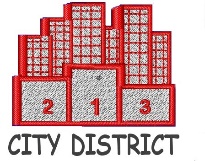 School Shop Online – Payment instructionsGo to the City District School Shop Online website https://schoolshoponline.net.au/city/index.aspx If you have an existing account - Log in or if you are a new user please register in the adults nameClick on My AccountClick on Add/edit studentsClick on Add new student – complete student details including name, age, gender & select school- then SAVEClick on the home buttonTO PAY A TRIAL FEE (compulsory for all sports)Click on E-storeClick on ‘I am going to a CD Trial’ iconClick on sport specific iconClick on boys or girls or age group trial fee for that sportSelect student name from drop down boxEnsure quantity is 1Add to cartProceed to checkout and payTO PAY CD TEAM FEE & PURCHASE APPAREL (compulsory for all sports)Click on E-storeClick on ‘I made a CD Team’ iconClick on sport specific iconClick on boys or girls or age group icon for that sportSelect student name from the drop down boxEnsure quantity is 1Add to cartClick on the home buttonClick on e-store to purchase apparelClick on ‘I made a CD Team’ icon againClick on District Apparel iconClick on apparel item to be purchased (polo, singlet, long socks, bucket hat)Select student name from the drop down boxEnter quantitySelect size from the drop down boxAdd to cartClick on the home buttonRepeat steps i-p for each apparel item to be purchasedProceed to check out and payWhen you have everything in your cart (please double check items that are compulsory & items that are optional, per your Team Selection Letter), proceed to check out & pay via credit card.The system will generate you a receipt via the email you put in when first registering, and it generates an email to City District Sport to advise of payment